（二）公共卫生间保洁1、每天分两次重点清理公用卫生间； 2、先用夹子夹出小便池里的烟头杂物，然后按冲水器用清水冲洗洁具；3、清扫地面垃圾，清倒垃圾篓，换新垃圾袋后放回原位。用布或擦垫加上去污剂、洁厕剂溶液上面擦抹洁具除污，较顽固的污渍加去渍剂反复擦抹干净；4、将洁厕水倒入水勺内，用厕刷沾洁厕水刷洗大、小便器，然后用清水冲净；5、用去污剂和布擦抹洁具表面包括水箱、水管、盖板两面基座周围，注意不留卫生死角；6、用湿毛巾和洗洁精擦洗面盆，大理石台面，墙面、门窗标牌。镜面和水迹用干布擦抹干净污渍、水印，定期刮洗镜面，然后拖抹干净地面；7、用湿拖把拖干净地面，然后用干拖把拖干；8、小便斗内放入香球；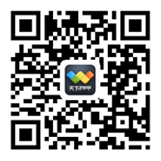 